Progetto “_____________________________________________________________________________”  cod.  ___________________Presentato dal soggetto proponente ________________________________________________Il sottoscritto:In qualità di titolare/legale rappresentante dell’impresa:sotto la propria responsabilità, conformemente alle disposizioni vigenti in materia ed in particolare al D.P.R. n. 445/2000, consapevole di incorrere, in ipotesi di falsità in atti e dichiarazioni mendaci, nella conseguente decadenza dai benefici concessi nonché nelle sanzioni penali ai sensi degli articoli 75 e 76 del predetto D.P.R.DICHIARA1.  	  di non aver ricevuto un ordine di recupero a seguito di una precedente decisione della Commissione Europea che dichiara un aiuto illegale o incompatibile con il mercato comune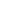 Oppure  di aver ricevuto un ordine di recupero a seguito di una precedente decisione della Commissione Europea che dichiara un aiuto illegale o incompatibile con il mercato comune e di aver restituito tale aiuto o di averlo depositato in un conto bloccato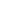 2.  per progetti che si avvalgono del regime “de minimis” ex Reg. (UE) n. 1408/2013 (dichiarazione sostitutiva ai sensi dell’art. 47 del D.P.R. n. 445/2000)DICHIARASezione A – Natura dell’impresa □  Che l’impresa non è controllata né controlla, direttamente o indirettamente, altre imprese.□ Che l’impresa controlla, anche indirettamente, le imprese seguenti aventi sede legale in Italia:(Ragione sociale e dati anagrafici) (ripetere tabella se necessario)Che l’impresa è controllata, anche indirettamente, dalle imprese seguenti aventi sede legale o unità operativa in Italia:(Ragione sociale e dati anagrafici) (ripetere tabella se necessario)Sezione B - Rispetto del massimaleChe l’esercizio finanziario (anno fiscale) dell’impresa rappresentata inizia il ___________ e termina il _________;Che l’impresa rappresentata, nell’esercizio finanziario corrente e nei due esercizi finanziari precedenti:2.1 – NON è incorsa in fusioni, acquisizioni, scissioni, trasferimenti di ramo d’azienda;2.2 – è incorsa in fusioni, acquisizioni, scissioni, trasferimenti di ramo d’azienda e gli aiuti in regime «de minimis» ricevuti dalle imprese coinvolte nelle predette vicende e diventati riferibili all’impresa richiedente a seguito di dette vicende sono i seguenti :(Aggiungere righe se necessario)AUTORIZZAl’Amministrazione concedente al trattamento e all’elaborazione dei dati forniti con la presente dichiarazione, per finalità gestionali e statistiche, anche mediante l’ausilio di mezzi elettronici o automatizzati, nel rispetto della sicurezza e della riservatezza e ai sensi dell’articolo 38 del citato DPR n. 445/2000 allegando alla presente dichiarazione, copia fotostatica di un documento di identità.Luogo e data _______________	                 Il legale rappresentante 		<Firmato digitalmente>DICHIARAZIONE UNICA PER LE IMPRESEDGR n. 484 del 26/04/2023 SEZIONE 1 – Anagrafica richiedenteSEZIONE 1 – Anagrafica richiedenteSEZIONE 1 – Anagrafica richiedenteSEZIONE 1 – Anagrafica richiedenteSEZIONE 1 – Anagrafica richiedenteSEZIONE 1 – Anagrafica richiedenteSEZIONE 1 – Anagrafica richiedenteIl Titolare / legale rappresentante dell'impresa Nome e cognome Nome e cognome nata/o ilnel Comune dinel Comune diProvIl Titolare / legale rappresentante dell'impresa Il Titolare / legale rappresentante dell'impresa Comune di residenzaCAPViaVian.ProvIl Titolare / legale rappresentante dell'impresa SEZIONE 2 – Anagrafica impresa SEZIONE 2 – Anagrafica impresa SEZIONE 2 – Anagrafica impresa SEZIONE 2 – Anagrafica impresa SEZIONE 2 – Anagrafica impresa SEZIONE 2 – Anagrafica impresa SEZIONE 2 – Anagrafica impresa Impresa Denominazione/Ragione sociale dell’impresa Denominazione/Ragione sociale dell’impresa Forma giuridicaImpresa Sede legale ComuneCAPViaVian.provSede legale Dati impresaCodice fiscalePartita IVAPartita IVAPartita IVAPartita IVAPartita IVADati impresaDati impresaDimensione Aziendale(ai sensi dell’art. 2, Allegato I del Reg. (UE) n. 651/2014)        micro          piccola          media             micro          piccola          media             micro          piccola          media             micro          piccola          media             micro          piccola          media     Anagrafica impresa controllataAnagrafica impresa controllataAnagrafica impresa controllataAnagrafica impresa controllataAnagrafica impresa controllataAnagrafica impresa controllataImpresa Denominazione/Ragione sociale dell’impresa Denominazione/Ragione sociale dell’impresa Forma giuridicaForma giuridicaForma giuridicaImpresa Sede legale ComuneCAPVian.provSede legale Dati impresaCodice fiscalePartita IVAPartita IVAPartita IVAPartita IVAAnagrafica dell’impresa che esercita il controllo sulla richiedenteAnagrafica dell’impresa che esercita il controllo sulla richiedenteAnagrafica dell’impresa che esercita il controllo sulla richiedenteAnagrafica dell’impresa che esercita il controllo sulla richiedenteAnagrafica dell’impresa che esercita il controllo sulla richiedenteAnagrafica dell’impresa che esercita il controllo sulla richiedenteAnagrafica dell’impresa che esercita il controllo sulla richiedenteImpresa Denominazione/Ragione sociale dell’impresa Denominazione/Ragione sociale dell’impresa Forma giuridicaImpresa Sede legale ComuneCAPViaVian.provSede legale Dati impresaCodice fiscalePartita IVAPartita IVAPartita IVAPartita IVAPartita IVADati impresaCF impresa cui è stato concesso il «de minimis» Impresa cui è stato concesso il «de minimis» Codice COR Identificativo dell’aiuto Vicenda intercorsaImporto dell’aiuto da imputare all’impresa rappresentata123